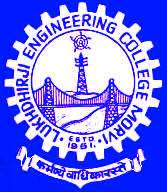 Subject: Oil Hydraulic and PneumaticsCode: 3151913Semester: 5th MechanicalFaculty: Prof. H. D. PATEL, Prof. A.B KHANTAssignment- 4: Automation in hydraulic and pneumatic circuitList of Questions:Design a hydraulic circuit to perform sequential operationsDesign a pneumatic circuit for automatic reciprocating operation.Design a circuit for synchronizing hydraulic cylinder. 